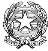 Ministero dell’Istruzione, dell’Università e della RicercaUFFICIO SCOLASTICO REGIONALE PER L’EMILIA ROMAGNAAmbito Territoriale per la Provincia di Modena UFFICIO VIIIISTITUTO COMPRENSIVO “ING. CARLO STRADI”VIA BOITO, 27 – 41053 MARANELLO (MO) -  Tel. 0536/941110  - Fax 0536/945162--C.M. MOIC83400Q - C.F. 93036900368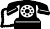 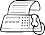 www.icstradi.edu.it - Posta elettronica:moic83400q@istruzione.it -- Posta certificata:moic83400q@pec.istruzione.it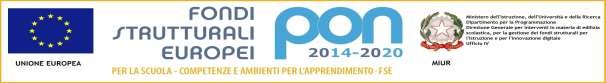 PATTO PER LO SVILUPPO PROFESSIONALEVISTO 		il Decreto Ministeriale 27 ottobre 2015, n. 850; VISTA 		la Nota Ministeriale 21 settembre 2020, n. 28730; VISTA		Legge 13 luglio 2015, n. 107, in particolare i commi da 115 a 120, che disciplinano il periodo    di formazione e prova del personale docente ed educativoANALIZZATA 	la documentazione interna, il PTOF e i curricula degli studi, la documentazione dei consigli di classe e le circolari interne, VALUTATO 	il bilancio iniziale di competenze, -  il sottoscritto ................................................................................................................................ docente di .............................................................................., in periodo di formazione e di prova, si impegna a frequentare, coerentemente con quanto dichiarato nel bilancio iniziale delle competenze, le  attività formative sotto indicate, finalizzate allo sviluppo professionale e al rafforzamento delle proprie competenze didattiche La sottoscritta FLAVIA CAPODICASA dirigente scolastico dell’Istituto Comprensivo IC STRADI di MARANELLO (MODENA)si impegna ad autorizzare la partecipazione e a fornire l’informazione in suo possesso circa iniziative interne o esterne di formazione (coerenti con l’elenco sotto riportato).In particolare, ai sensi dell’art. 5 comma 3 del Decreto Ministeriale 27 ottobre 2015, n. 850, “gli obiettivi di sviluppo delle competenze di natura culturale, disciplinare, didattico-metodologica e relazionale” del docente sono i seguenti:Tali obiettivi sono “da raggiungere attraverso le attività formative di cui all’articolo 6 e la partecipazione ad attività formative attivate dall’istituzione scolastica o da reti di scuole nonché l’utilizzo eventuale delle risorse della Carta di cui all’articolo 1, comma 121, della Legge”  [Legge 13 luglio 2015, n. 107/15] (selezionare le aree di interesse che si intendono approfondire)[  ] 	a. nuove risorse digitali e loro impatto sulla didattica; [  ] 	b. gestione della classe e problematiche relazionali; [  ] 	c. valutazione didattica e valutazione di sistema (autovalutazione e miglioramento); [  ] 	d. bisogni educativi speciali; [  ] 	e. contrasto alla dispersione scolastica; [   ] 	f. inclusione sociale e dinamiche interculturali; [   ] 	g. orientamento e alternanza scuola-lavoro; [   ] 	h. buone pratiche di didattiche disciplinariIl docente in periodo di formazione e prova redige la propria programmazione annuale, in cui specifica, condividendoli con il tutor, gli esiti di apprendimento attesi, le metodologie didattiche, le strategie inclusive per alunni con bisogni educativi speciali e di sviluppo delle eccellenze, gli strumenti e i criteri di valutazione, che costituiscono complessivamente gli obiettivi dell’azione didattica (art. 4, comma 2 del Decreto Ministeriale n. 850/2015).Al termine del periodo di formazione e prova, il docente, con la supervisione del docente tutor, traccia un nuovo bilancio di competenze  per registrare i progressi di professionalità, l’impatto delle azioni formative realizzate, gli sviluppi ulteriori da ipotizzare (art. 5, comma 4 del Decreto Ministeriale n. 850/2015). Maranello, IL DOCENTE	__________________________IL TUTOR           __________________________                 	      IL DIRIGENTE SCOLASTICO  									Flavia Capodicasa	Area dell’insegnamentoa) Area culturale/disciplinareconoscere gli elementi epistemologici della/e disciplina/e e/o dell’ambito disciplinare e strutturare le conoscenze intorno ai principi fondanti della /e disciplina/e e/o ambito disciplinareessere capace di sviluppare collegamenti interdisciplinarimigliorare le proprie competenze disciplinari e di mediazione/insegnamento della propria disciplinainserire la propria progettualità nel curricolo disciplinare d’istituto e fare  proprie le unità di apprendimento concordate con i colleghi dei dipartimenti/gruppi disciplinariArea dell’insegnamentob) Area didattico -metodologicastabilire una proficua relazione con  i propri allievi favorendo un clima di classe positivorispettare i ritmi e le caratteristiche di apprendimento degli alunni riconoscendone le differenze individuali presentare i contenuti tenendo in considerazione  le preconoscenze degli allievi e utilizzando strategie di mediazione degli stessirendere trasparenti gli obiettivi e fissare criteri espliciti di successosviluppare strategie metodologiche differenziate ed inclusive valorizzando le differenze (sociali, etniche, di genere, di abilità…) utilizzare strumenti di osservazione e valutazione dell’efficacia dei percorsi didattici usando strategie metacognitive che identificano, controllano e regolano i processi cognitivi sfruttare gli errori come occasione di crescita e favorire lo sviluppo  di pensiero critico e di autovalutazionepraticare tecniche di ascolto attivo nella mediazione didattica ed educativausare, a seconda delle finalità e dei contesti, strategie e strumenti diversi di valutazione usare strumenti differenziati per osservare e gestire le dinamiche relazionali e i conflittiutilizzare in modo competente gli strumenti multimedialiArea dell’organizzazioneArea dell’organizzazionecontribuire agli aspetti organizzativi ed alle attività di non insegnamento che costituiscono parte integrante del piano dell’offerta formativacollaborare e relazionarsi positivamente con tutto il personale presente nell’istituzione scolasticaistituire rapporti efficaci e corretti con le famiglie ottemperare, dare riscontro e seguito alle decisioni collegiali in maniera collaborativacollaborare e condividere con i colleghi il progetto formativo e la pianificazione dell’intervento didattico ed educativopartecipare alla produzione del materiale didattico progettato e concordato nelle riunioni di dipartimento, di disciplina e di areaArea professionale (formazione)Area professionale (formazione)avere piena consapevolezza del proprio ruolo di educatore all’interno della scuola come comunità partecipare ai corsi di formazione deliberati dal Collegio dei Docentipartecipare ai corsi esterni che il Collegio e le sue articolazioni hanno individuato come “strategici” e restituire successivamente ai colleghi nelle forme indicate dallo stessofare ricerca-azione in un confronto continuo tra la propria esperienza didattica, i contributi dei colleghi della scuola e della letteratura specialisticavalorizzare la pratica della scrittura autoriflessiva sull’esperienza professionale (diari di bordo, stesura di relazioni e documenti di sintesi …) come principale forma di documentazione della ricercaaggiornarsi sugli sviluppi culturali e metodologici della propria disciplina e della relativa didattica